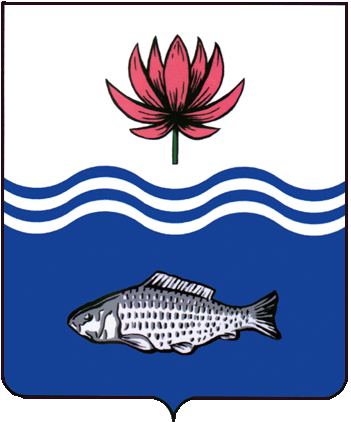 АДМИНИСТРАЦИЯ МО "ВОЛОДАРСКИЙ РАЙОН"АСТРАХАНСКОЙ ОБЛАСТИПОСТАНОВЛЕНИЕО правилах предоставления в 2020 годусредств поощрения сотрудников администрацииМО «Володарский район» иеё структурных подразделенийи иных межбюджетных трансфертов муниципальным образованиямВолодарского районаВ соответствии со ст. 13.1 Закона Астраханской области от 05.12.2005г. №74/2005-03 «О межбюджетных отношениях в Астраханской области», на основании Постановления Правительства Астраханской области № 611-П от 22.12.2020г. «О правилах предоставления в 2020 году дотаций бюджетам муниципальных районов (городских округов) Астраханской области в целях поощрения достижения наилучших показателей социально-экономического развития муниципальных образований Астраханской области за отчетный финансовый год» и в целях премирования сотрудников за достижение наилучших показателей социально-экономического развития Володарского района за отчетный финансовый год, администрация МО «Володарский район» ПОСТАНОВЛЯЕТ:1.Утвердить прилагаемые правила предоставления в 2020 году средств поощрения сотрудников администрации МО «Володарский район» и её структурных подразделений и иных межбюджетных трансфертов  муниципальным образованиям Володарского района в целях премирования сотрудников за достижение  наилучших показателей социально-экономического развития Володарского района за отчетный финансовый год (Приложение №1).2.Постановление вступает в силу со дня его подписания.И.о. главы администрации                                                 Д.В. КурьяновПриложение №1 к постановлению администрацииМО «Володарский район»от 28.12.2020г. № 1567О правилах предоставления в 2020 году средств поощрения сотрудников администрации МО «Володарский район» и её структурных подразделений и иных межбюджетных трансфертов  муниципальным образованиям Володарского района в целях премирования за достижение наилучших показателей социально-экономического развития Володарского района за отчетный финансовый годНастоящие правила предоставления в 2020 году средств поощрения администрации МО «Володарский район» и её структурных подразделений и иных межбюджетных трансфертов  муниципальным образованиям Володарского района в целях премирования сотрудников за достижение наилучших показателей социально-экономического развития  Володарского района за отчетный финансовый год (далее - порядок) определяют порядок предоставления в 2020 году средств на премирование администрации МО «Володарский район» и её структурных подразделений и муниципальных образований Володарского района (далее – средства поощрения).Главным распорядителем средств поощрения является финансово-экономическое управление администрации МО «Володарский район».Получателями средств поощрения являются:Администрация МО «Володарский район» и ее структурные подразделения;Муниципальные образования Володарского района, у которых соотношение доходов по имущественным налогам к начисленным суммам имущественных налогов за отчетный финансовый год выше 0,8. Имущественные налоги включают в себя земельный налог с физических лиц, налог на имущество физических лиц и транспортный налог с физических лиц.Премированию подлежат только муниципальные служащие, которые осуществляли профессиональную деятельность в 2019 году и осуществляют ее по настоящее время.По муниципальным образованиям, отвечающим п. 3.2 настоящего порядка, расчет средств поощрения производится исходя из численности муниципальных служащих муниципального образования, осуществляющих профессиональную деятельность в 2019 году и фонда оплаты труда за 2019 год, указанного в заявке муниципального образования Володарского района.Объем финансовых средств, направленных на премирование за достижение наилучших показателей социально-экономического развития Володарского района за отчетный финансовый год, сотрудников администрации МО «Володарский район», ее структурных подразделений, определяется исходя из остатка средств, после распределения средств поощрения по муниципальным образованиям Володарского района на основании Распоряжения  администрации МО «Володарский район»;Между администрацией МО «Володарский район» и муниципальными образованиями Володарского района заключается Соглашение о предоставлении иных межбюджетных трансфертов на поощрение в 2020 году за достижения наилучших показателей социально-экономического развития;Муниципальным образованиям Володарского района необходимо  направить средства поощрения на цели, указанные в настоящем порядке.Верно: от 28.12.2020 г.N 1567